PENERBITAN/PERPANJANGAN SURAT KEPUTUSAN PENUNJUKAN PERUSAHAAN JASA INSPEKSI TEKNIK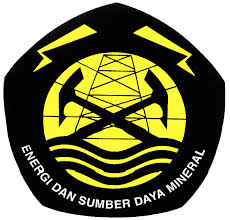 KEMENTERIAN ENERGI DAN SUMBER DAYA MINERALDIREKTORAT JENDERAL MINYAK DAN GAS BUMIDIREKTORAT TEKNIK DAN LINGKUNGAN MIGASSUBDIREKTORAT USAHA PENUNJANG MIGASNOMOR SOP:  29/SOP/DMT/2016KEMENTERIAN ENERGI DAN SUMBER DAYA MINERALDIREKTORAT JENDERAL MINYAK DAN GAS BUMIDIREKTORAT TEKNIK DAN LINGKUNGAN MIGASSUBDIREKTORAT USAHA PENUNJANG MIGASTGL. PEMBUATAN:KEMENTERIAN ENERGI DAN SUMBER DAYA MINERALDIREKTORAT JENDERAL MINYAK DAN GAS BUMIDIREKTORAT TEKNIK DAN LINGKUNGAN MIGASSUBDIREKTORAT USAHA PENUNJANG MIGASTGL. REVISI:   September 2016KEMENTERIAN ENERGI DAN SUMBER DAYA MINERALDIREKTORAT JENDERAL MINYAK DAN GAS BUMIDIREKTORAT TEKNIK DAN LINGKUNGAN MIGASSUBDIREKTORAT USAHA PENUNJANG MIGASTGL. EFEKTIF:   September 2016KEMENTERIAN ENERGI DAN SUMBER DAYA MINERALDIREKTORAT JENDERAL MINYAK DAN GAS BUMIDIREKTORAT TEKNIK DAN LINGKUNGAN MIGASSUBDIREKTORAT USAHA PENUNJANG MIGASDISAHKAN OLEH:Direktur Teknik dan Lingkungan MigasIr. Djoko Siswanto, M.B.A19561204 198403 1001KEMENTERIAN ENERGI DAN SUMBER DAYA MINERALDIREKTORAT JENDERAL MINYAK DAN GAS BUMIDIREKTORAT TEKNIK DAN LINGKUNGAN MIGASSUBDIREKTORAT USAHA PENUNJANG MIGASNAMA SOP:STANDARD OPERATING PROCEDURESPENUNJUKAN / PERPANJANGAN PENUNJUKANPERUSAHAAN JASA INSPEKSI TEKNIS  (PJIT)  MIGASDASAR HUKUM:KUALIFIKASI PELAKSANA:KUALIFIKASI PELAKSANA:KUALIFIKASI PELAKSANA:Undang-undang No. 22 Tahun 2001 (Lembaran Negara Republik Indonesia Tahun 2001 Nomor 136, Tambahan Lembaran Negara Republik Indonesia Nomor 4152);Undang-undang No. 1 Tahun 1970 tentang keselamatan kerja;Mijn Politie Reglement  Stb. 1930 (Stb. 1930 Nomor 341);Peraturan Pemerintah No. 19 Tahun 1973 (Lembaran Negara Republik Indonesia Tahun 1973);Peraturan Pemerintah No. 17 Tahun 1974 tentang Pengawasan Pelaksanaan Eksplorasi dan Eksploitasi Minyak dan Gas Bumi (Lembaran Negara RI Tahun 1974 Nomor 20, Tambahan Lembaran Negara RI Nomor 3031);Peraturan Pemerintah No. 11 Tahun 1979 tentang Keselamatan Kerja Pada Pemurnian dan Pengolahan Minyak dan Gas Bumi (Lembaran Negara RI Tahun 1979 Nomor 18, Tambahan Lembaran Negara RI Nomor  3135);Peraturan Pemerintah No. 35 Tahun 2004 tentang Kegiatan Usaha Hulu Minyak dan Gas Bumi (Lembaran Negara RI Tahun 2004 Nomor 123, Tambahan Lembaran Negara RI Nomor 4435) sebagaimana telah diubah dengan Peraturan Pemerintah Nomor 34 Tahun 2005 (Lembaran Negara Tahun 2005 Nomor 81, Tambahan Lembaran Negara RI Nomor 4530);Peraturan Pemerintah No. 36 Tahun 2004 tentang Kegiatan Usaha Hilir Minyak dan Gas Bumi (Lembaran Negara Republik Indonesia Tahun 2004 Nomor 124, Tambahan Lembaran Negara RI Nomor 4436);Peraturan Menteri Pertambangan dan Energi No. 06.P/0746/M.PE/ 1991 tanggal 19 November 1991 tentang Pemeriksaan Keselamatan Kerja Instalasi, Peralatan dan Teknik Yang Dipergunakan Dalam Pertambangan dan Gas Bumi dan Pengusahaan Sumberdaya Panasbumi;Peraturan Menteri Pertambangan dan Energi No. 02 P/0322/M.PE/ 1995 tanggal 12 Juni 1995 tentang Pedoman Pelaksanaan Pengawasan Eksplorasi dan Eksploitasi Minyak dan Gas Bumi;Peraturan Menteri Pertambangan No. 05/P/II/Pertambangan/1997 tentang kewajiban memiliki sertifikat kelayakan konstruksi untuk platform minyak dan gas bumi di daerah lepas pantai ;Peraturan Menteri ESDM  No. 18  Tahun 2010 tentang Organisasi dan Tata Kerja Kementerian Energi dan Sumber Daya Mineral tanggal 22 November 2010;Peraturan Menteri Energi dan Sumber Daya Mineral  No.  27  Tahun 2008   tanggal  22 Agustus 2008 tentang Kegiatan Usaha Penunjang Minyak dan Gas Bumi.Keputusan Menteri Pertambangan dan Energi No. 300.K/38/M.PE/1997 tentang Keselamatan Kerja Pipa Penyalur Minyak dan Gas Bumi ;Peraturan Direktur Jenderal Minyak dan Gas Bumi No. 43.P/ 382/DDJM/1992 tanggal 19  September 1992; tentang syarat-syarat dan tata kerja perusahaan jasa inspeksi teknik bidang pertambangan minyak dan gas bumi dan pengusahaan sumberdaya panasbumi;Keputusan Direktur Jenderal Migas No. 63/Kpts/D.J./Migas/1977 tentang syarat-syarat penunjukan pihak ketiga yang dapat melakukan pemeriksaan teknis atas platform minyak dan gas bumi di daerah lepas pantai ;Keputusan Direktur Jenderal Minyak dan Gas Bumi No. 84.K/ 38/DJM/1998 tentang pedoman tata cara pemeriksaan keselamatan kerja atas instalasi, peralatan dan teknik yang dipergunakan dalam usaha pertambangan minyak dan gas bumi dan pengusahaan sumber daya panas bumi;Keputusan Direktur Jenderal Minyak dan Gas Bumi No. 21.K/38/DJM/1999 tentang petunjuk pelaksanaan tata cara pemeriksaan teknis atas konstruksi platform yang dipergunakan dalam usaha pertambangan minyak dan gas bumi;Keputusan Direktur Jenderal Minyak dan Gas Bumi No. 39K/38/DJM/2002 tentang pedoman dan tata cara pemeriksaan keselamatan kerja atas tangki penimbun minyak dan gas bumi;Keputusan Direktur Teknik dan Lingkungan Minyak dan Gas Bumi No. 4165.K/19.11/DMT/2009 tentang Sekretariat Tim Evaluasi Perusahaan Jasa Inspeksi Teknik dalam kegiatan usaha minyak dan gas bumi.Memahami tentang peraturan Perundang-undangan yang berlaku;Memiliki kualifikasi dan kompetensi yang memadai;Kemampuan membuat ITP;Tanggap terhadap lingkungan strategis.Memahami tentang peraturan Perundang-undangan yang berlaku;Memiliki kualifikasi dan kompetensi yang memadai;Kemampuan membuat ITP;Tanggap terhadap lingkungan strategis.Memahami tentang peraturan Perundang-undangan yang berlaku;Memiliki kualifikasi dan kompetensi yang memadai;Kemampuan membuat ITP;Tanggap terhadap lingkungan strategis.KETERKAITAN:PERALATAN/PERLENGKAPAN:PERALATAN/PERLENGKAPAN:PERALATAN/PERLENGKAPAN:Surat Permohonan dari PJIT;Dokumen teknis;Komputer/Printer;Proyektor;Jaringan Internet.Surat Permohonan dari PJIT;Dokumen teknis;Komputer/Printer;Proyektor;Jaringan Internet.Surat Permohonan dari PJIT;Dokumen teknis;Komputer/Printer;Proyektor;Jaringan Internet.PERINGATAN:PENCATATAN DAN PENDATAAN:PENCATATAN DAN PENDATAAN:PENCATATAN DAN PENDATAAN:Penunjukan atau perpanjangan penunjukan sebagai PJIT tergantung pada Kebutuhan Ditjen Migas dan kualifikasi, kompetensi serta peralatan yang dimiliki/dikuasai, serta penyusunan Inspection Test  Plan (ITP) dan prosedur oleh PJIT yang bersangkutan.Di simpan sebagai data elektronik dan manualDi simpan sebagai data elektronik dan manualDi simpan sebagai data elektronik dan manualNo.KegiatanPelaksanaPelaksanaPelaksanaPelaksanaPelaksanaPelaksanaPelaksanaPelaksanaPelaksanaPelaksanaPelaksanaPelaksanaMutu BakuMutu BakuMutu BakuMutu BakuNo.KegiatanPJITDirektur Jenderal MigasSekretaris Dirjen MigasKepala Bagian HukumDirektur DMTSubdit DMTSSubdit DMTOSubdit DMTESubdit DMTLKaSubdit DMTPKasieDMTPStafDMTPKelengkapanWaktuOutputKeterangan1Mengajukan permohonan penunjukan/perpanjangan kepada Ditjen Migas melalui loket pelayanan investasiSurat permohonan; dokumen teknis1 hari2Menugaskasn Kasubdit DMTP untuk meneliti dan memproses dokumen PermohonanSurat permohonan; dokumen teknis 1 hariDisposisiDisposisi Direktur3Menelaah dan menugaskan Kasie meneliti kelengkapan dan kebenaran dokumenSurat permohonan; dokumen teknis 1 hariDisposisiDisposisi Kasubdit4Menelaah dan menugaskan Staf untuk meneliti kelengkapan dan kebenaran dokumen. Surat permohonan; dokumen teknis 1 hariDisposisiDisposisi Kasie5Meneliti dan mengevaluasi kelengkapan dokumen administrasi serta  memfasilitasi Presentasi PJITSurat permohonan; dokumen teknis ;3 hariHasil Evaluasi kelengkapan dokumenMeneliti dan evaluasi dokumen 6Rapat Presentasi Kemampuan PJIT   untuk mengevaluasi Kemampuan PJIT oleh tim evaluasi, Dokumen teknis, Slide Presentasi 1 hariNotulensi, Berita Acara PresentasiTim Evaluasi mengevaluasi kemampuan teknis PJIT7Menindaklanjuti hasil rapat presentasi  dengan memverifikasi kebenaran dokumen dan mengonsep surat SK penunjukan/perpanjangan PJIT  Dan menyampaikan kepada KasieDokumen teknis, notulensi5 hariBerita acara verifikasi, konsep surat penunjukan, SKStaf ke lokasi untuk cek kebenaran data 8Mengoreksi surat SK penunjukan/perpanjangan PJIT dan menyampaikan kepada KasubditBerita acara verifikasi, konsep surat penunjukan, SK 2 hariBerita acara verifikasi, konsep surat penunjukan, Konsep Surat Telah dikoreksi Kasi9Mengoreksi surat SK penunjukan /perpanjangan PJIT dan menyampaikan kepada Bagian Hukum untuk di koreksi mengenai aspek legalBerita acara verifikasi, konsep surat keputusan penunjukan PJIT2 hariKonsep surat keputusan penunjukan yang sudah di paraf Konsep Surat Telah dikoreksi kasubdit10Mengoreksi surat SK penunjukan /perpanjangan PJIT, memberi paraf dan menyampaikan kepada Sekretaris Ditjen MigasBerita acara verifikasi, konsep surat keputusan penunjukan PJIT2 hariKonsep surat keputusan penunjukan yang sudah di paraf11Mengoreksi surat SK penunjukan /perpanjangan PJIT , memberikan paraf dan menyampaikan kepada Direktur Teknik dan Lingkungan Berita acara verifikasi, konsep surat keputusan penunjukan PJIT2 hariKonsep surat keputusan penunjukan yang sudah di paraf10Mengoreksi surat penunjukan/perpanjangan,  memberikan paraf, dan menyampaikan kepada Direktur JenderalBerita acara verifikasi, konsep surat keputusan penunjukan PJIT2 hariKonsep surat keputusan penunjukan yang sudah di parafMengoreksi surat penunjukan/perpanjangan dan menandatangani surat penunjukan/perpanjangan PJITBerita acara verifikasi, konsep surat keputusan penunjukan PJIT2 hariSurat Keputusan Penunjukan PJIT Migas11Surat Keputusan Penunjukan /Perpanjangan diserahkan ke PJITSK Penunjukan PJIT yang telah ditandatangai Direktur Jenderal